細胞提供者および再生医療等を受ける者に対する説明・同意文書患者様へ自家多血小板血漿（Platelet-rich plasma：PRP）を用いた関節内組織損傷に対する治療についてのご説明【再生医療等提供機関】医療法人社団　筑波記念会　筑波記念病院　　担当：整形外科〒300-2622　茨城県つくば市要1187-299電話番号  (029) 864-1212 【管理者】　長澤 俊郎 【実施責任者】　整形外科　相野谷 武士【再生医療等を行う医師】　整形外科　金森　章浩この説明文書は、当院で実施する自家多血小板血漿（Platelet-rich plasma：PRP）を用いた関節内組織損傷に対する治療の内容を説明するものです。この文書をお読みになり、説明をお聞きになってから十分に理解していただいた上で、この治療をお受けになるかを患者様の意思でご判断ください。なお、この治療は、患者様ご自身から採取した血液を用いるものであり、細胞提供者及び再生医療を受ける者は同一ですので、説明書をひとつにまとめさせていただきました。また、治療を受けることに同意された後でも、採血を始めるまでは、いつでも同意を取り下げることができます。治療をお断りになっても、患者様が不利な扱いを受けたりすることは一切ありません。治療を受けることに同意いただける場合は、この説明書の最後にある同意書に署名し、日付を記入して担当医にお渡しください。この治療について、わからないことや心配なことがありましたら、遠慮なく担当医師や相談窓口におたずねください。血液の中には、「血小板」と呼ばれる血液を固まらせる役目をする細胞があり、血小板には成長因子 (細胞の増殖に関わるタンパク質) が多数含まれていることが知られています。この成長因子は、組織修復のプロセスに関与していることが知られています。自家PRPを用いた治療とは、患者様ご自身の血液を、高速回転による遠心力を利用した分離装置 (遠心分離器) にかけ、血液の成分 (赤血球・白血球・血漿など) を分離することによって、多血小板血漿Platelet-Rich Plasma (プレートレットリッチプラズマ　略称 PRP) を調製し、自家PRPだけを分離し濃縮して患部の治療に利用する方法です。自家PRPを直接、患部に注入することによって、自家PRPに含まれる成長因子により、変形性関節症に伴う関節内軟骨損傷、半月板損傷、関節炎、関節内靭帯損傷における組織修復を行うことを目的としています。この治療の対象となるのは、以下の基準を満たす患者様です。外来通院可能な方。本治療について文書による同意をされた患者様（未成年の場合は代諾者の同意が必要です）。全身的な健康状態が良好である方また、次の各項目に１つでも当てはまる場合は治療をうけていただくことができません。抗凝固剤の使用中の方血小板減少症等出血性素因がある方貧血の方重篤な感染を有している方易感染性宿主（糖尿病・免疫不全・慢性腎不全・肝硬変の方）　この治療は、①末梢血の採血、②PRP作成、③PRP注射の段階で行われます。末梢血の採取患者様の腕より、注射針を接続した注射器を用い15ml採血します。PRP作成採取した血液を、遠心分離器で遠心しPRPを作成します。PRP注射患部に対して、PRPを注射します。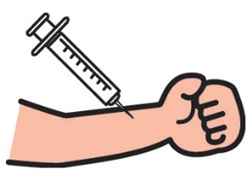 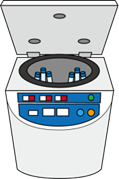 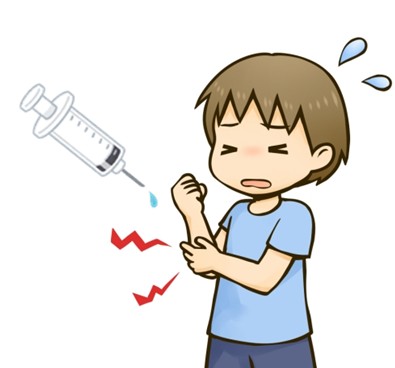 予想される効果PRPには成長因子が多く含まれていることから、成長因子の効果により、炎症の緩和、痛みの緩和、関節機能（こわばり等）の改善が促進されることが期待できます。起こるかもしれない副作用自家PRPの原料には、患者様ご自身の血液を用います。他人の組織を移植する場合に用いる免疫抑制剤を使うことがないため、免疫抑制剤による副作用の心配はありません。ただし、採血のために静脈内に注射針を刺す行為が必要となります。採血は約 15ｍLですので、通常の献血量である200ｍL、あるいは400ｍLに比べて少量であり、比較的安全性の高い処置だと考えられますが、ごく稀に以下のような合併症 (手術や検査などの後、それがもとになって起こることがある症状) の報告があります。また、PRP治療に関連した偶発症 (稀に起こる不都合な症状) や合併症も考えられます (表1)。これらの合併症が起きた場合には最善の処置を行います。また、製造した自家PRPが規格を満たさない場合や、製造途中で発生した問題により製造が完了しなかった場合など、採血を行ったにもかかわらず、自家PRP注入ができない場合があることをご理解ください。表1：この治療で起こりうる代表的な偶発症・合併症* 献血の同意説明書 (日本赤十字社) より転記注射後3～4日後は、細胞の活発な代謝が行われますので、腫れやかゆみ、赤みや痛みが出るなどがありますが、その後自然に消失していきます。痛みを強く感じている間に、安静にし過ぎてしまうと、治療部位が硬くなり長期的な痛みの元になる可能性があります。指示されたリハビリテーションを行うことが大切です。投与後、数日間は血流の良くなる活動（長時間の入浴、サウナ、運動、飲酒など）を行うことで、治療に伴う痛みが強くなることがあります。ただし、この痛みが強くなったからと言って、治療効果に差はありません。関節は細菌に弱いので、清潔に保つよう心掛けて下さい。※アルツ関節注25mg添付文書よりこの治療を受けるかどうかは、患者様自身の任意であり、また、患者様は、この治療を受けることを拒否することができます。患者様が、この治療を受けることを拒否することにより患者様に不利益が生じることはありません。もし患者様がこの治療を受けることに同意しない場合も、最適と考えられる治療を実施できるように患者様の治療に最善を尽くします。この治療を受けることに同意されたあとでも、採血を始めるまでは、いつでも同意を撤回することができます。患者様が、この治療を受けることへの同意を撤回することにより患者様に不利益が生じることはありません。もし患者様がこの治療を受けることに同意しない場合も、最適と考えられる治療を実施できるように患者様の治療に最善を尽くします。本治療は、すべて自費診療であり、健康保険を使用することはできません。本治療にかかる費用は、以下のとおりです。なお、費用は、治療に伴う診査、自家PRP調製のための採血にかかる費用、自家PRP調製費用、注入の総額となります。注射１回あたり　					30,000円（税別）　　注射2回(同時に実施時)　	50,000円（税別）※　注射部位に関わらず料金は同じです。※　疾患・症状により複数回の治療が望ましい場合もありますので、詳細は診察時に担当医にお問い合わせください。 注射1回あたりの投与の分量はArthrex社のACPダブルシリンジ1キットで生成された分量となります。この治療にて採取した血液は、患者様ご自身の治療のみに使用します。ただし，症例検討や学会発表を目的として，患者様より採取した血液及び調整した細胞加工物（自家PRP）の測定を行い，データを取得することがあります。採血した血液の状態により治療に用いなかった血液が発生した場合は、適切に処理し、すべて廃棄します。　なお，この治療は、細胞提供者と再生医療等を受ける者と同一であり、採取した細胞は微量で培養工程を伴わず、短時間の操作により人体への特定細胞加工物の投与が行われるため、細胞加工物の保存が再生医療等を受ける者に感染症発症等の発生した場合の原因の究明に寄与すると期待できないことから、細胞加工物の試料等の保存は行いません。 　この治療を行うにあたり、医師の診察により患者様の身体に関わる重要な結果が得られた場合には、患者様にその旨をお知らせします。この治療が原因である健康被害が発生した場合は、必要な処置を行います。また、健康被害に対する医学的処置に要する費用は、保険の対象外です。患者様の個人情報は、当院の個人情報保護規程により、保護されます。また、患者様の個人情報は、当院で患者様がお受けになる医療サービス、医療保険事務業務、検体検査の業務委託、紹介元医療機関に対する診療情報の提供、症例に基づく研究 (ただし、この場合、お名前など個人を特定する内容はわからないようにします) の目的にのみ利用させていただきますので、ご理解とご協力をお願いいたします。自家PRPを用いた治療を当院で行うにあたり、再生医療等の安全性の確保等に関する法律に基づき、以下の再生医療等委員会の意見を聴いた上、再生医療等提供計画（計画番号0000000）を厚生労働大臣に提出しています。なお、当院が再生医療等提供計画の提出を済ませた医療機関であることは、厚生労働省の「各種申請書作成支援サイト」というウェブサイトにも公表されています。  各種申請書作成支援サイト　 https://saiseiiryo.mhlw.go.jp名称：特定認定再生医療等委員会　先端医療推進機構名古屋登録番号：　NA8150002連絡先：愛知県名古屋市千種区千種2-22-8 名古屋医工連携インキュベータ410号室この治療についての問い合わせ、相談、苦情がある場合は、以下にご連絡ください。【苦情・問い合わせの窓口】医療法人社団　筑波記念会　筑波記念病院　　担当：整形外科〒300-2622　茨城県つくば市要1187-299電話番号  (029) 864-1212 受付時間：平日9:00-17:30同 意 書（細胞提供者および再生医療等を受ける者）再生医療等名称：「自家多血小板血漿（Platelet-rich plasma：PRP）を用いた関節内組織損傷に対する治療」 私は、上記の治療に関して、医師から、十分な説明を受け、質問をする機会も与えられ、その内容に関して理解しました。その上で、この治療を受けることに同意します。＊説明を理解した項目の□の中に、ご自分でチェック (レ印) を入れてください。なお、この同意書の原本は当院が保管し、患者様には同意書の写しをお渡しします。 (説明事項) □　1. はじめに□　2. 本治療法の概要□　3. 治療の対象者□　4. 治療の流れ□　5. 予想される効果と起こるかもしれない副作用□　6. 本療法における注意点□　7. 保険診療で行える治療法との比較□　8. 治療を受けることへの同意□　9. 同意の撤回に関する事項□ 10. 治療費用	□ 11．試料等の保存及び廃棄の方法□ 12．健康、遺伝的特徴等に関する重要な知見が得られた場合の対応□ 13．健康被害が発生した際の処置と補償内容□ 14. 個人情報の取り扱い□ 15. 本治療法の審査・届出□ 16. 連絡先・相談窓口同意日： 　　　年　　　月　　　日住所：　　　　　　　　　　　　　　　　　　　　　　　　　　連絡先電話番号：　　　　　　　　　　　　　　　　　　　　　　　　　　　患者様氏名：　　　　　　　　　　　　　　　　　　　　　　 　　 　　説明日： 　　　年　　　月　　　日説明医師署名：　　　　　　　                   　　　　　同　意　撤　回　書医師　　　　　　　　　　　　　　　殿再生医療等名称：「自家多血小板血漿（Platelet-rich plasma：PRP）を用いた関節内組織損傷に対する治療」　私は、上記の治療を受けることについて、　　　年　　　月　　　日に同意しましたが、この同意を撤回します。　なお、同意を撤回するまでに発生した治療費その他の費用については私が負担することに異存ありません。同意撤回年月日　　　　年　　　　月　　　日患者様氏名　　　　　　　　　　　　　　　　　　　　　　　　　　　　　　　　はじめに本治療法の概要治療の対象者治療の流れ予想される効果と起こるかもしれない副作用処置偶発症・合併症頻度・対応など採血採血に伴う痛み痛みの感じ方の個人差もありますが、通常の場合、次第に治まります。採血気分不良、吐き気、めまい、失神0.9% (1/100人)  *採血失神に伴う転倒0.008% (1/12、500人)  *採血皮下出血0.2% (1/500人)  *採血神経損傷  (痛み、しびれ、筋力低下など)  0.01% (1/10、000人)  *PRP注入感染自家PRP調製にあたっては、細菌などの混入を防止する対策を取っていますが、完全に混入が起こらないとはいえないため、注入後は、注意深く観察を行います。感染の症候が認められた場合には、適切な抗生剤などの投与により対応します。PRP注入注入の痛み投与後には必要に応じ、鎮痛剤を服用していただきます。痛みの感じ方の個人差もありますが、痛みは次第に治まります。PRP注入注入部位の腫れ注射後3～4日後は、細胞の活発な代謝が行われますので、腫れやかゆみ、赤みや痛みが出るなどがありますが、その後自然に消失していきます。PRP注入手術部位の内出血  (紫色になる)  次第に治まります。＊患者様に適用される治療の偶発症・合併症などの詳細について質問がある場合は、別途、担当医師・担当スタッフから説明をいたしますので、お問合せ下さい。本治療法における注意点保険診療で行える治療法との比較PRP療法ヒアルロン酸注入概要関節腔内に投与することで、損傷した患部の疼痛を和らげる効果があり、また、組織を修復する効果が期待されるヒアルロン酸は関節腔内に注入されるとクッションのような働きをし、痛みを和らげる効果がある。効果持続期間6～12ヶ月程効果の持続期間が長いため、相対的に注射回数は少なくて済む。6ヶ月程ヒアルロン酸が関節腔内から消えていくため（3日で消失※）、標準的な治療として1週間毎に連続5回注入する必要がある。治療後のリスク（注入部位の痛み、腫れなど）リスクはほとんど変わらないリスクはほとんど変わらない品質の安定性PRPは患者さま自身の血液から製造するため、患者様ごとに品質がばらつく可能性がある医薬品として承認されており、品質は安定しているアレルギー反応自家移植のため、極めて低い品質管理された安全性の高いものだが、アレルギー反応などの可能性を完全には否定できない治療を受けることへの同意同意の撤回に関する取扱い治療費用試料等の保存及び廃棄の方法健康、遺伝的特徴等に関する重要な知見が得られた場合の対応健康被害が発生した際の処置と補償個人情報の保護について本治療法の審査・届出当院の連絡先・相談窓口